Singing Audition - ALL - REQUIREDRELATIVITY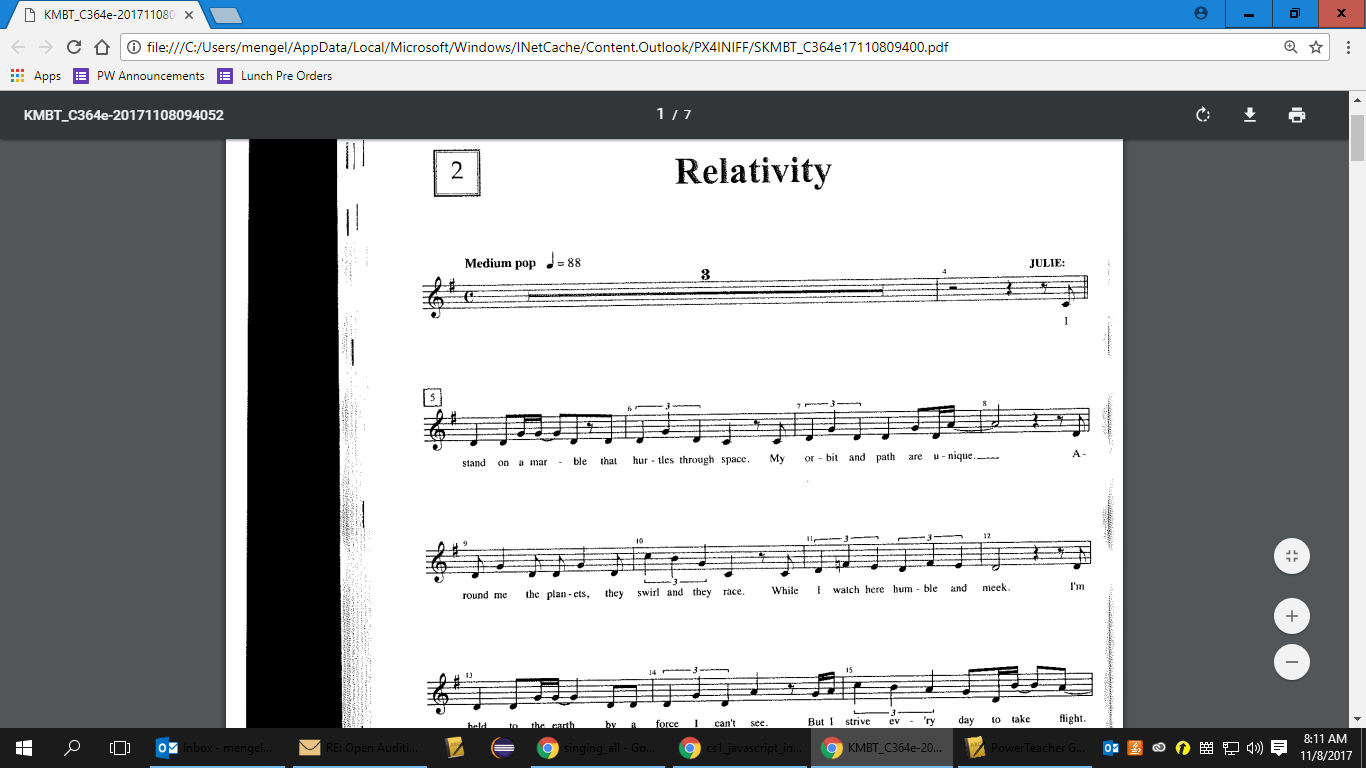 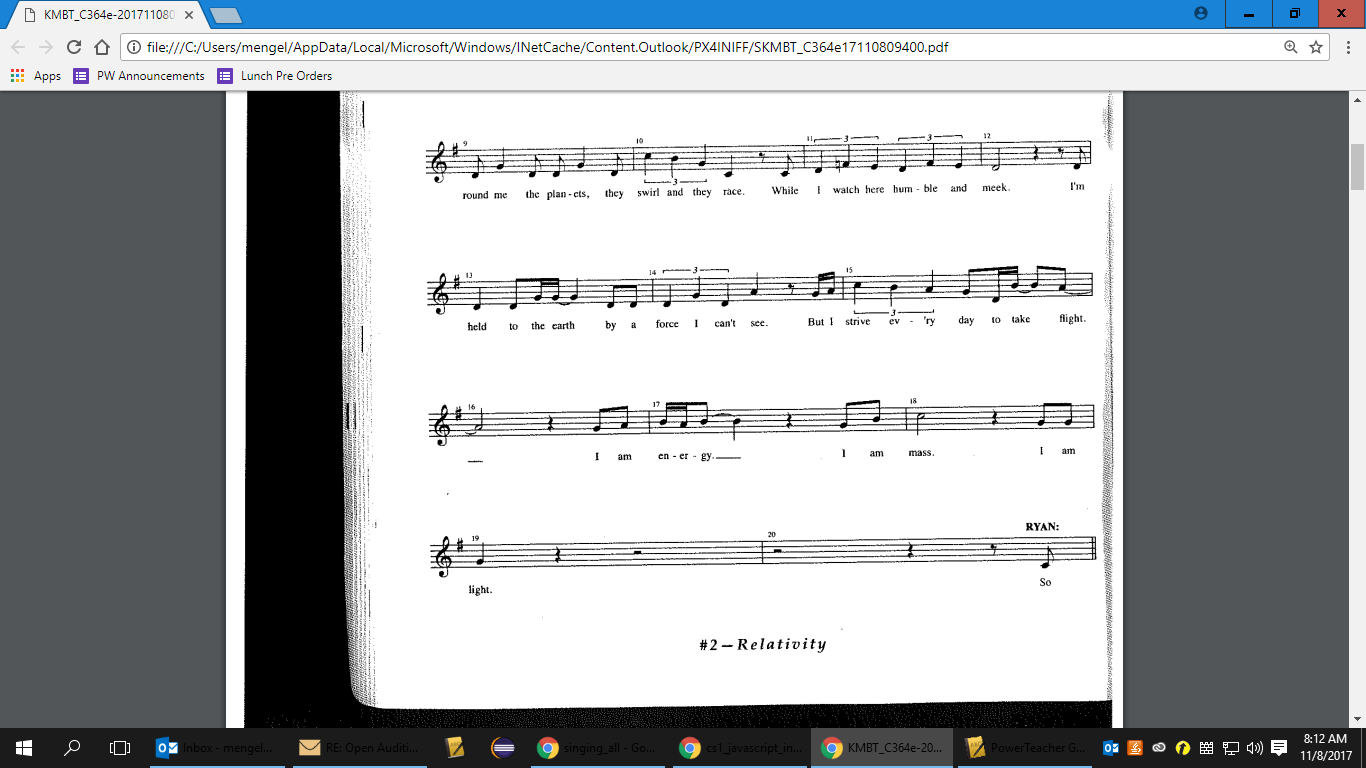 